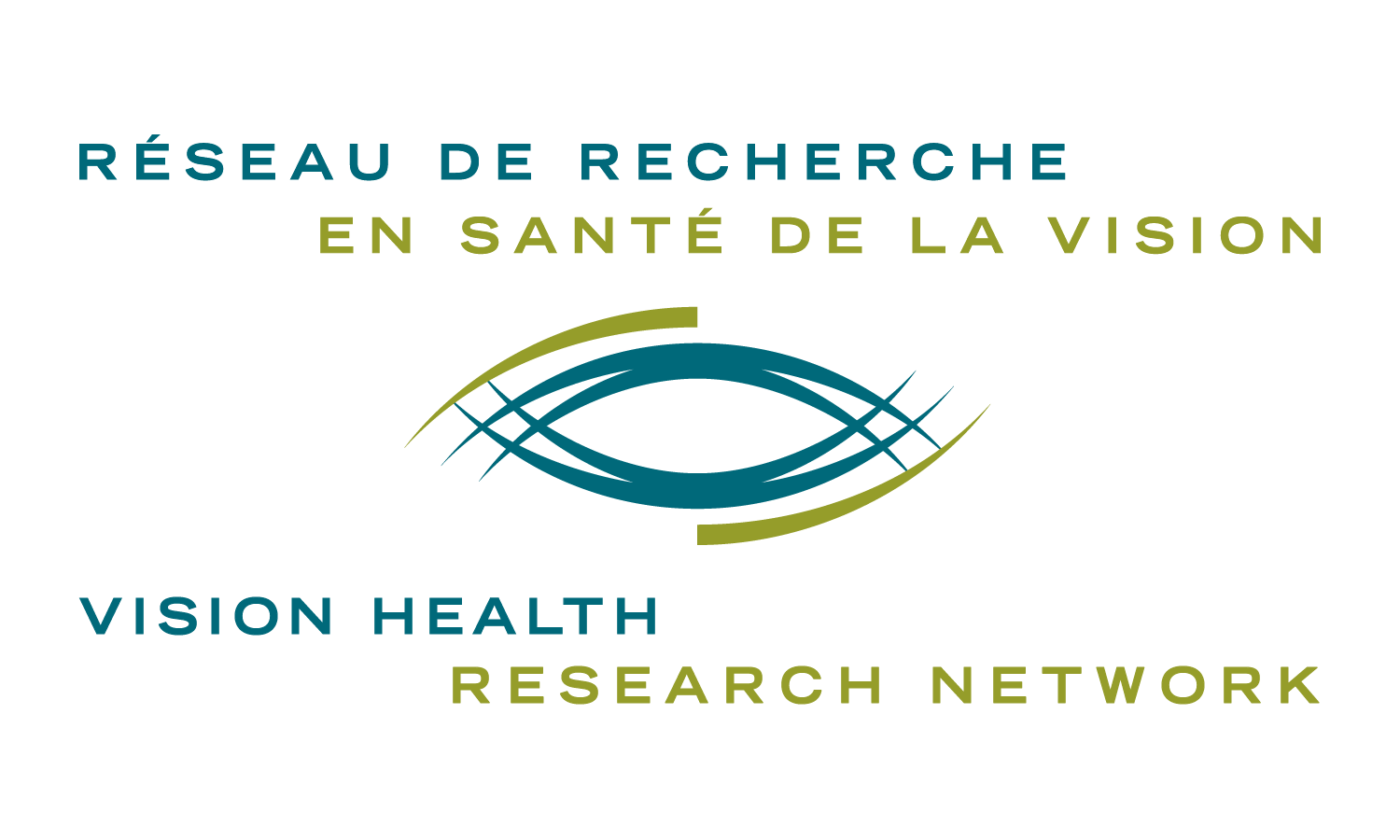 SCIENTIFIC REPORTVISION HEALTH RESEARCH NETWORKINSTRUCTIONS Deadline to submit a report: At the end of each grant and if no renewal application is requested, a final report must be submitted to the VHRN  (in the case of a renewal, the scientific report – progress report -  is included in the application form)An update may be requested for the VHRN renewalNo member of the VHRN shall be eligible to apply for fundings (all competitions combined) if they are not up to date with the reports requested by the Network for grants on which they were listed as researcher or co-researcher.

Please send your report to: 
Vision Health Research Network
reseau.vision@ircm.qc.caFor additional information, please contact:
Vision Health Research Networkvisionnetwork.ca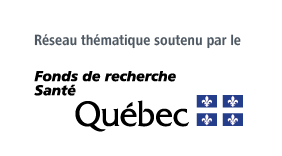 SCIENTIFIC REPORT 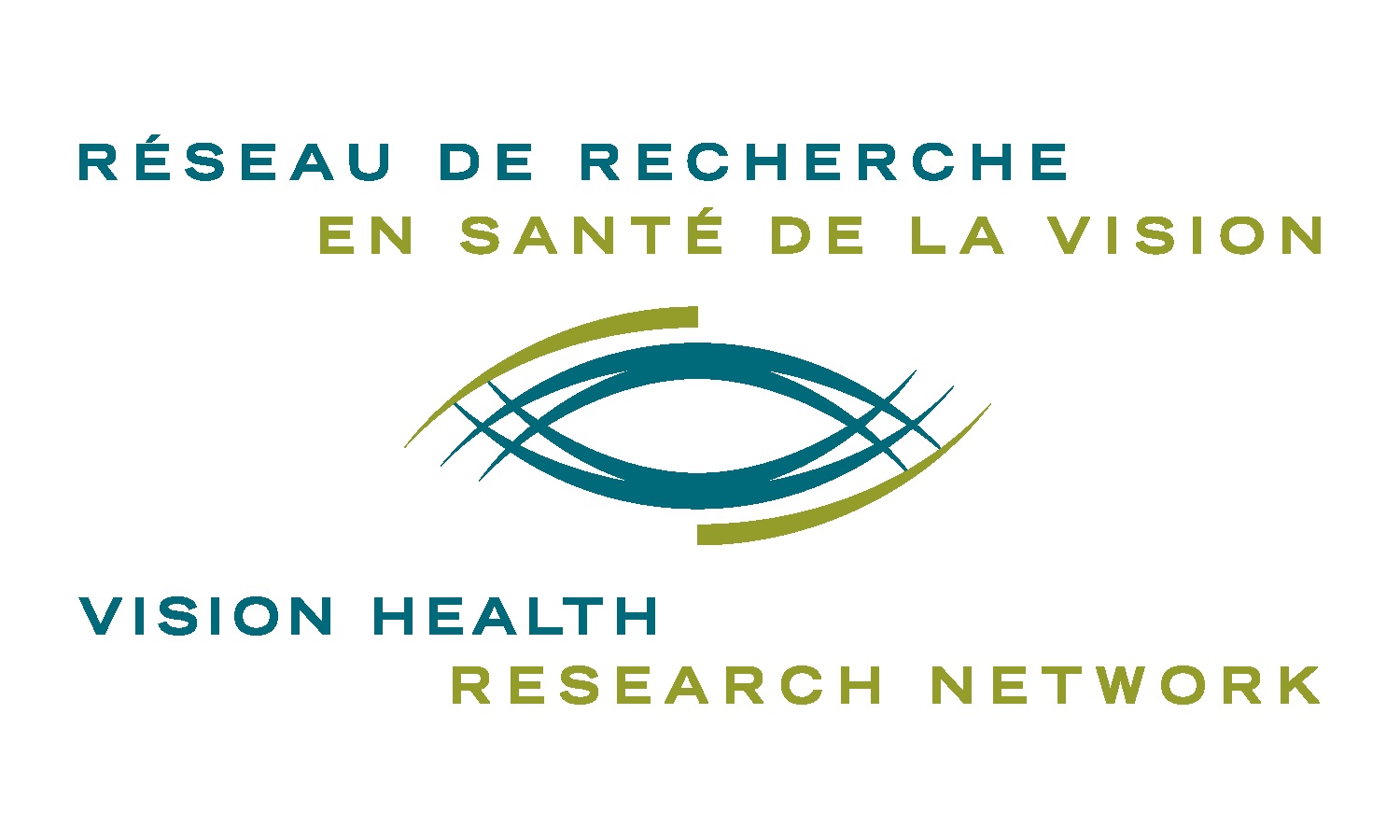 VISION HEALTH RESEARCH NETWORKPERIOD COVERED BY THE REPORTPROJECT TITLE:Researcher Program Manager (must be a faculty member of a recognized Quebec university or a permanent member of a clinical ophthalmology unit of a university hospital.)Last name, First name and titles:Main affiliation:Address:Email:Phone numberSignature of the researcher responsible for the programAs the researcher in charge of the research initiative mentioned above, I declare that the information provided in this report is exact, to the best of our knowledge;As the researcher in charge of the research initiative mentioned above, I declare that contributors and users have been advised of their inclusion in this report.	__________________________________________________________________________________________Name	Signature	DateIF PROGRAM ONLYDESCRIPTION OF THE INFRASTRUCTURE (maximum 1 page)Describe the infrastructure: (1) nature and mission of the infrastructure, (2) type of data or biological material, type of studied parameters, number of patients, etc., Describe (3) how this infrastructure is the managed and describe its (4) accessibility to the members of the Network Describe the (5) management of the ethic aspectNIN / PROGRAMS ONLYPROJECT SUMMARY FOR LAY AUDIENCE (in French and English) Describe in nontechnical language the purpose of the study, the expected results and the expected impact of this collaboration on the outreach of VHRN researchers at the national and / or international levelFor dissemination and promotionTitre du projet : Résumé vulgarisé du projet et signification :Résultats majeurs:Impact:Conclusion:*   *   *Project title:Summary report and meaning:Major results:Impact: Conclusion:USERS AND PARTICIPANTS (add pages as needed)IF program: List the names of those who have contributed to, used and/or benefited from this infrastructure between 2018 and 2022. NIN / programs: List the names of those who have been involved in this project *   *   *Fill in the table with the number of users. Group users according to the categories listed below. This list is expected to reflect that of authors listed in the publications permitted by the funding of this infrastructure or partnership project.Summary tableDetailed list (names and institutions):Researchers (Basic research):Clinician researchers and collaborators (Clinical research):National collaborators:International collaborators:Undergraduate students:MD students and fellowsMSc students:PhD students:Postdoctoral fellows:Research assistants:Others (government agency, industry, etc.):SCIENTIFIC RESULTS (maximum 2 pages)IF program: Describe the scientific discoveries ensued from the use of this common infrastructure between 2018-2022.NINprogram: Describe the scientific discoveries generated by this project.Please make the content of your text accessible to a researcher who is not in your field.PERFORMANCE (maximum 4 pages, excluding the present page)Do not repeat information of the scientific results sectionInclude only the information relevant to the Infrastructure, program or projectIF program: Describe the relevance, strategic advantage and the impact of this infrastructure on the performance of the Network between 2018 and 2022.NIN program Describe the national and international collaborative nature of this project.*   *   *Scientifics reports will be assessed following the FRQS performance criteria established for the evaluation of their Thematic Networks, as listed below.Please answer to all the items listed below when applicable.Leverage effect (grants, public or private investments, partnerships with the biopharmaceutical industry or others). Specify the title of the grant, the authors, the funding agency, the dates of beginning and end, and the amounts per year.Explain briefly how the Network played a role in the attribution of the grant.If it is an “in kind” partnership, describe and estimate the amountDevelopment of new strategic and structuring initiativesNational and international visibilityBiotechnology developmentAdded value for VHRN members and the scientific communityDevelopment of cross-sector projects and poles of excellenceTraining of the next generationPromotion of clinical researchAdded value for target community (new treatments, new personalized health care implementation of new health practices or policies).Knowledge transfer, valorization and public communications activitiesFree access to the resultsHighlight success storiesPUBLICATIONS and COMMUNICATIONS (add the number of pages required)IF program: Provide a list of ALL PUBLICATIONS AND CONFERENCES that have resulted directly or indirectly from the use of this infrastructure during the last year. NIN / program: Provide a list of ALL PUBLICATIONS AND CONFERENCES that have resulted directly or indirectly from this partnership project. *   *   *Group according to categories Bold the names of the investigators members of the VHRN Precede by an asterix (*) all publications where funding by the VHRN is mentioned in the Acknowledgements section.*Reminder: It is essential that researchers acknowledge the VHRN and/or the Fondation Antoine-Turmel (FAT), when applicable, in each publications and presentations for which funding from the VHRN or the FAT contributed (directly or indirectly). If this is has not been done, the FRQS will not recognize these articles and abstracts in its evaluation of our Network, which will reduce the passing grade and possibly the allocated funding. Detailed list: Articles in peer reviewed journals-Book chapters4.	Oral presentations and posters 4.1.	Provincial Conferences-	-	4.2.	National Conferences-	-	4.3.	International Conferences-	-	CheckProgramYears covered by the reportCommon Infrastructures (IF)End of the grant (year / month): National and International Networking (NIN)Date of first grant (year / month): End of the grant (year / month): () Date of first grant (year / month): End of the grant (year / month):CategoriesNumber(years: _____-_______)Basic research (QC researchers and collaborators)Clinical research (QC researchers and collaborators)National collaborators International collaboratorsUndergraduate studentsMD students and fellowsMSc studentsPhD studentsPostdoctoral fellowsResearch assistantsOthers (government agency, industry; etc.)TotalSummary TableNumber(years:______-_______)Articles in peer reviewed journals1 (*).      Articles in peer reviewed journals in which the VHRN  was acknowledgedBook chapters  Provincial Conferences3.2         National Conferences3.3         International ConferencesTotal